JCEMS Training Center EMT/AEMT Course Entrance CriteriaThe following must be completed before acceptance to the JCEMS Training Center EMT/AEMT programs:A written application (attached)A letter of recommendationA copy of a BLS card, valid for at least eight months beyond the application dateA medical statement completed by a qualified advanced practice medical provider (attached)A current immunization record copyCompletion if an entrance exam (provided upon application)Completion of an in-person interview (scheduled upon application)After completing all steps, the prospective student will be notified regarding acceptance into the program. This notification may be completed through correspondence by, but not limited to, telephone, email, or postal service. A prospective student must meet the following state-mandated requirements:1200-12-01-.04 EMERGENCY MEDICAL TECHNICIAN (EMT)All persons desiring licensure as an Emergency Medical Technician pursuant to T.C.A. Title 68, Chapter 140 must comply with the following requirements and standards 1200-12-1-.04:Emergency Medical Technician Licensure RequirementsMust be at least eighteen (18) years of age.Be able to read, write, and speak the English language.Must possess an academic high school diploma or a general equivalency diploma (G.E.D).Must have no history within the past three years of habitual intoxication or personal misuse of any drugs or the use of intoxicating liquors, narcotics, controlled substances, or other drugs or stimulants in such manner as to adversely affect the person’s ability to practice as an emergency medical technician.Must present evidence to the Division of Emergency Medical Services of a medical examination certifying physical health sufficient to conduct activities associated with patient care, including, but not limited to, visual acuity, speech and hearing, use of all extremities, absence of musculoskeletal deformities, absence of communicable diseases, and suitable emotional fitness to provide for the care and lifting of the ill or injured. Also, include documentation of immunizations. This information shall be provided on a form approved by the Board and shall be consistent with the provisions of the Americans with Disabilities Act and the requirements of National Registry of Emergency Medical Technicians.Please paperclip a copy of your immunization record to the returned portion of this application.The following core performance standards should be used to assist the student in determining whether a request for accommodations or modifications are necessary. The standards are:Critical thinking ability sufficient for clinical judgment.Interpersonal abilities sufficient to effectively interact with individuals, families, and groups from a variety of social, emotional, cultural, and intellectual backgrounds.Communication abilities sufficient for interaction with others in verbal and written form.Physical abilities sufficient to move from one area or environment to another and maneuver in small spaces.Gross and fine motor abilities sufficient to provide safe and effective prehospital care.Auditory abilities sufficient to monitor and assess health needs.Visual ability sufficient for observation and assessment necessary in prehospital care.Tactile ability sufficient for physical assessment.A 12th grade reading comprehension level.If a student believes that one or more of the standards cannot be met without accommodation or modification, the JCEMS Training Center EMT/AEMT Program will determine whether or not accommodations or modification can be reasonably made. A student should contact the JCEMS Training Center faculty for further assistance.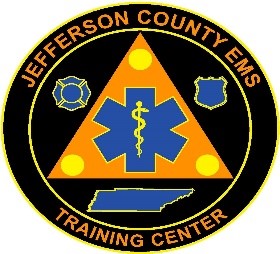 EMT/AEMT Course ApplicationPlease Print or Type All InformationFULL LEGAL NAME 	DATE OF BIRTH 		SSN: 	ADDRESS 	 CITY 	STATE 	TELEPHONE: (HOME) 	(CELL) 	(OTHER) 	E-MAIL ADDRESS 	(an email address and an internet connection is required for course work)Please check the following questions that apply to you, choosing the best answers that describe your current circumstances.I possess an academic or equivalent high school diploma or general education equivalent (GED)(paperclip a copy with this application) I have NOT been convicted of a crime/I am NOT on probation for any crimeI am a Tennessee certified EMRI do NOT hold any EMR or other prehospital certificationsI am EMS certified in a state other than Tennessee. Level of certification 	      State 	I hold another healthcare professional license. Type 	                  I am a volunteer Firefighter or Rescue Squad member for 	                                                        I have not been dismissed from another EMS training programI have a current BLS/CPR certification card which is current for at least eight months(paperclip a copy with this application)Emergency Contact InformationName: 	Relationship: 	Primary Phone: 	Street Address: 	Secondary Phone: 	City: 	State: 	"I certify that the information provided on this application is complete and accurate in every respect. I understand that falsifying any of this application will result in cancellation of admission." Note: Students shall be subject to Dismissal from the JCEMS Training Center education program for cause.Signature of Applicant: 	Date 	Estimated Fees for EMT-Basic Students	TotalEMT-Basic Class fee	$375 (Paid at the beginning of class for textbook, clinical shirts)TDH-EMS enrollment Fee	$175 (paid at the beginning of class for state fees)  	EMS Platinum Fee	$125.00	Total payment for Course Admission		$675TN Application/License Fee	$125 (paid at the completion of class to TDH-EMS) NREMT Application Fee	$80 (paid at the end of class to NREMT)		Total EMT-Basic Course Cost: $880Estimated Fees for AEMT Students			TotalAEMT Class Fee					$410 (paid at the beginning of class for textbook, clinical shirts)                                          EMS Enrollment Fee				$175 (paid at the beginning of class for state fees)Fisdap Online Registration				$200Total Payment for Course Admission			$785TN Application/License Fee				$150 (paid at the completion of class to TDH-EMS)NREMT Application Fee				$115 (paid at the completion of class to NREMT) 		Total AEMT Course Cost: $1050- - - - - - - - - - - - - - - - - - - - - - - - - - - - - -Please print the following medical statement as a stand-alone form (do NOT “front and back print”) and have it completed by the first class meeting. Print or type your name on the medical statement, sign and date the form, and have the form completed by a Physician (MD or DO), Physician Assistant (PA), or a Nurse Practitioner (i.e., NP, ANP, FNP). It CANNOT be completed by any other type of nurse (i.e., RN, LPN) or other healthcare provider.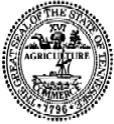 TENNESSEE DEPARTMENT OF HEALTH DIVISION OF HEALTH LICENSURE AND REGULATION OFFICE OF EMERGENCY MEDICAL SERVICES665 MAINSTREAM DRIVENASHVILLE, TN 37243MEDICAL STATEMENTFor Emergency Medical Services Professional LicenseThe Office of Emergency Medical Services is the state agency responsible for the licensing of emergency medical services personnel. The mission of the agency is to oversee the delivery of pre-hospital emergency care and to safeguard the public from inappropriate or incompetent medical care in the pre-hospital environment. When issuing a license, it is understood that the individual can meet the demands, duties, and responsibilities listed below and examiner performing the evaluation is a licensed physician, nurse practitioner or physician assistant.GENERAL DUTY REQUIREMENTS:The general environmental conditions in which emergency medical service personnel work includes a variety of hot and cold temperatures and, at times, they may be exposed to hazardous fumes. They may be required to walk, climb, crawl, bend, pull, push, or lift and balance over less than ideal terrain. They can also be exposed to a variety of noise levels, which can be quite high, particularly when sirens are sounding. The individual must be able to function effectively in uncontrolled environments with high levels of ambient noise. Aptitudes required for work of this nature are good physical stamina, endurance, and body condition which would not be adversely affected by having times to lift, move, carry and balance while moving in excess of 125 pounds (250 pounds 2 person lift). Motor Coordination is dexterity to bandage, splint and move patients, including properly applying invasive airways and administering injections.Driving in a safe manner, accurately discerning street names, map reading, and the ability to correctly distinguish house numbers or business locations are essential tasks. Use of the telephone or radio for transmitting and responding to physician's advice is also essential. The ability to concisely and accurately describe orally to health professionals the patient's condition is critical. The provider must also be able to accurately summarize all data in the form of a written report.TYPE / PRINT APPLICANTS NAMEHAS BEEN EXAMINED AND DEMONSTRATES SUFFICIENT HEALTH TO PERFORM THE ESSENTIAL FUNCTIONS IN THE PRE-HOSPITAL ENVIRONMENT AS DESCRIBED IN THE GENERAL DUTY REQUIREMENTS ABOVE INCLUDING VISUAL ACUITY, SPEECH, HEARING, AND THE USE OF EXTREMITIES.PRINT PROVIDER NAME	PROVIDER’S LICENSE NUMBER	STATEPROVIDER’S SIGNATURE	DATEAUTHORIZATION FOR RELEASE OF INFORMATION:I AUTHORIZE THE RELEASE OF ANY MEDICAL INFORMATION BY THE EXAMINER NECESSARY FOR QUALIFICATION TO MY EMPLOYER FOR DETERMINATION OF MY ELIGIBILITY BY THE DIVISION OF EMERGENCY MEDICAL SERVICES.SIGNATURE OF APPLICANT	SOCIAL SECURITY NUMBER	DATE"Under HIPPA, the health information you furnish on this document is protected from public inspection, absent a subpoena or for purposes of health oversight activities."PH-0130 (Rev 6/2014)	RDA-10137EMT/AEMT Curriculum DisclosureDescription:This course is based on National Highway Traffic Safety Administration Office of EMS Emergency Medical Technician Instructional Guidelines.Goals:EMT students must be able to provide patient care that is compassionate, appropriate, and effective for the treatment of health problems and the promotion of health for critical, emergent, and non-emergent patients who access the emergency medical system.To prepare competent entry-level Emergency Medical Technicians (EMT) and Advanced Emergency Medical Technicians (AEMT) in the cognitive (knowledge), psychomotor (skills), and affective (behavior) learning domains, with the ability, upon completion, to transition to an additional advanced EMS education programs.To prepare entry-level EMTs and AEMTs to function as part of a comprehensive EMS response, under medical direction.Competencies:Students will demonstrate positive personal qualities and appropriate people skills, professional knowledge, technology knowledge and skills for providing basic life support by focusing on the areas of emergency medical services (EMS) operations, medical and trauma emergencies, and management of special patient populations. Students will explore and apply the fundamentals of emergency medical services, anatomy, physiology, and medical terminology while demonstrating skills in assessing and managing patient care, including assessing the scene and understanding shock and resuscitation. Students will develop a patient care plan in providing appropriate care for medical and trauma patients.Objectives:Describe the roles of EMS in the healthcare system.Demonstrate the professional attributes expected of EMTs/AEMTs.Perform the roles and responsibilities of an EMT/AEMT with regard to personal safety and wellness, as well as the safety of others.Perform the duties of an EMT/AEMT with regard for medical-legal and ethical issues,including functioning under medical direction and within the scope of practice.Apply principles of anatomy, physiology, pathophysiology, life-span development, and therapeutic communications to the assessment and management of patients.Identify the need for, and perform, immediate life-saving interventions to manage a patient’s airway, breathing, and circulation.Perform a thorough patient assessment for signs and symptoms of illnesses and injuries.Assess and manage patients of all ages with a variety of complaints, medicalconditions, and traumatic injuries.Safely handle and prepare the patient for transportation.Apply principles of emergency medical services operations, including considerations in ambulance and air medical transportation, multiple casualty incidents, gaining access to and extricating patients, hazardous materials incidents, and responding to situations involving weapons of mass destruction.Use foundational anatomical and medical terms and abbreviations in written and oral communication with colleagues and other health care professionals.Apply fundamental knowledge of the pathophysiology of respiration and perfusion to patient assessment and management.Apply fundamental knowledge of life span development to patient assessment and management.Use simple knowledge of the principles of illness and injury prevention in emergency care.Apply fundamental knowledge of the medications that the EMT/AEMT may assist/administer to a patient during an emergency.Apply knowledge (fundamental depth, foundational breadth) of anatomy and physiology to patient assessment and management in order to assure a patent airway, adequate mechanical ventilation, and respiration for patients of all ages.Apply scene information and patient assessment findings in scene size-up, primary and secondary assessment, patient history, and reassessment to guide emergency management.Apply fundamental knowledge to provide basic emergency care and transportation based on assessment findings for an acutely ill patient.Apply fundamental knowledge of the causes, pathophysiology, and management of shock, respiratory failure or arrest, cardiac failure or arrest, and post-resuscitation management.Apply fundamental knowledge to provide basic emergency care and transportation based on assessment findings for an acutely injured patient.Apply a fundamental knowledge of growth, development, aging and assessment findings to provide basic emergency care and transportation for a patient with special needs.Apply knowledge of operational roles and responsibilities to ensure patient, public, and personnel safety.Cognitive Objectives:Upon successful completion of this program, the student will demonstrate a working knowledge of clinical information and related topics, relevant to the practice of pre-hospital emergency medical care.The student will describe the essential elements for the safe and efficient response to the scene of a medical emergency.The student will apply fundamental knowledge of the EMS system, safety and well-being of the EMT/AEMT, and medical, legal, and ethical issues to the provision of emergency care.Psychomotor Objectives:Upon successful completion of the program, the student will demonstrate an ability to competently and proficiently perform all EMT/AEMT level skills.The student will demonstrate how to safely handle and prepare the patient for transportation.The student will provide prompt and efficient basic emergency care to the sick and injured.The student will perform a thorough EMS patient assessment for signs and symptoms of illnesses and injuries.Affective Objectives:Upon successful completion of this program, the student will demonstrate attitudes and behaviors consistent with the ethics and professionalism expected of Emergency Medical Technicians/Advanced Emergency Medical Technicians.The student will describe the essential elements of safe and orderly transportation of the patient to the hospital and the transfer of patient care to the appropriate hospital staff.Medical Knowledge:Students will demonstrate knowledge of established and evolving biomedical, clinical, epidemiological, and social-behavioral sciences, as well as the application of this knowledge to patient care as an Emergency Medical Technician.Practice- Based Learning and Improvement:Students will demonstrate the ability to investigate and evaluate their care of patients, to appraise and assimilate systematic evidence, and to continuously improve patient care based on constant self-evaluation and lifelong learning. Students will be an advocate for quality patient care and optimal patient care systems, and work in interprofessional teams to enhance patient safety and improve patient care quality.Professionalism:Students must demonstrate a commitment to carrying out professional responsibilities and an adherence to ethical principles.Students must demonstrate interpersonal and communication skills that result in the effective exchange of information and teaming with patients, their families, and professional associates, and communicate effectively with patients and families across a broad range of socioeconomic and cultural backgrounds, with physicians, other health professionals, and health-related agencies.Teaching Methods:The EMT/AEMT training will be accomplished by online and in-person didactic education with laboratory, clinical and field training at Jefferson County EMS and the JCEMS Training Center.Instruction:The instruction will include, but is not limited to, outside reading, lectures, student-led discussions, short written assignments, and class participation. Student evaluation will include examinations, quizzes, homework assignments, and class participation. Students are expected to read assignments and to come to class prepared to discuss and/or be evaluated on the assigned material.Evaluation:The student will have several progressive written formative assessments, ending with a summative cognitive assessment concluding the course. Also, the student will be given several skill-performance evaluations, concluding with a psychomotor exam clearing the student to take NREMT exam.REQUIRED TEXTBOOK:Emergency Care and Transportation of the Sick and Injured 11e ISBN 978-1-284-08017-9Program Director: Rodney SatterfieldOffice Hours: Monday-Friday 8am-4pm (student may schedule other times) Course meeting days and times: Monday & Thursday 1730-2200                   Course Location: 1104 Champion Lane, White Pine, TNCourse Description: This course curriculum meets or exceeds DOT National Educational Standards for EMT/AEMT and prepares the student to provide prehospital assessment and care for patients of all ages with a variety of medical conditions and traumatic injuries. Areas of study include an introduction to emergency medical services systems, roles and responsibilities of EMTs/AEMTs, anatomy and physiology, medical emergencies, trauma, special considerations for working in the prehospital setting, and providing patient transportation.Course Completion Requirements:Successful completion of this course requires adherence to course policies, maintaining a course average of 80%, a minimum score of 80% on the course final grade, and successfully demonstrating all required skills. Failure of final EMT/AEMT practical and/or retest constitutes a failure of the course.Academic Dishonesty:Academic dishonesty in any form will not be tolerated and is grounds for immediate dismissal from the program and other administrative action by the program. Examples include, but are not limited to: · Cheating in any form · Falsification or forgery of academic documents, applications, clinical evaluations, lab evaluations, etc. · Plagiarism (including copying and pasting of electronic text into assigned work making it appear that work is yours without       giving proper citation).Americans with Disabilities Act:Jefferson County EMS Training Center is committed to providing a discrimination-free environment for all students. It is the responsibility of the student to arrange for any special accommodations prior to needing said accommodations and the responsibility of the student to make the faculty aware of any special needs or accommodations. Students must be able to read, write and speak the English language. Present evidence of a medical examination certifying physical health sufficient to conduct activities associated with patient care, including, but not limited to, visual acuity, speech and hearing, use of all extremities, absence of musculoskeletal deformities, absence of communicable diseases, and suitable emotional fitness to provide for the care and lifting of the ill or injured patients as a bona fide occupational qualification.